Other Information:PE for Rowan Class will take place on Tuesdays and WednesdaysPE for Elm Class will take place on Wednesdays and ThursdaysHomework will go home on Fridays. It needs to be returned to school by Thursday the following week. Requests:We would like contributions of the following…tissues, Tesco Extra Value Washing Up Liquid, junk modelling, sellotape, paper, wool, rubber bands and  pens for the writing area. THANK YOU!            Clothes & The World Cup       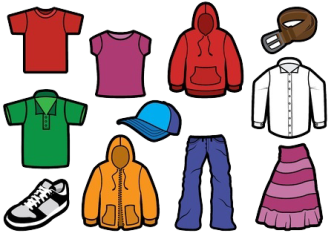 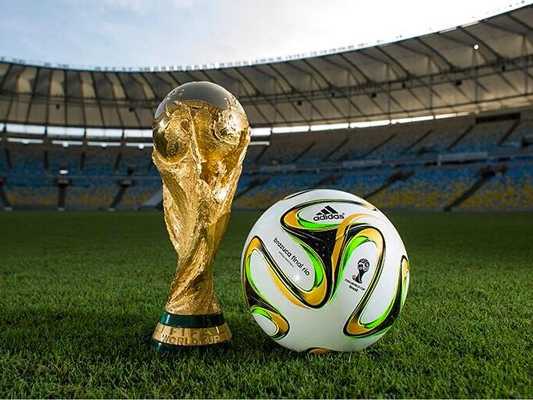 Dear Parents/Carers,Welcome to the Summer term in Year Two. Our Learning Projects this term are all about Clothes and The World Cup. Please see below for how this links to different areas of the curriculum.Best wishes,Emma Fitzpatrick and Lewis Turner            Clothes & The World Cup       Dear Parents/Carers,Welcome to the Summer term in Year Two. Our Learning Projects this term are all about Clothes and The World Cup. Please see below for how this links to different areas of the curriculum.Best wishes,Emma Fitzpatrick and Lewis Turner            Clothes & The World Cup       Dear Parents/Carers,Welcome to the Summer term in Year Two. Our Learning Projects this term are all about Clothes and The World Cup. Please see below for how this links to different areas of the curriculum.Best wishes,Emma Fitzpatrick and Lewis Turner            Clothes & The World Cup       Dear Parents/Carers,Welcome to the Summer term in Year Two. Our Learning Projects this term are all about Clothes and The World Cup. Please see below for how this links to different areas of the curriculum.Best wishes,Emma Fitzpatrick and Lewis Turner EnglishMathsMathsScienceProof Reading workAdding SuffixesJoining HandwritingReading for MeaningReading with Pace and Fluency TimeShapeMoneyMeasuring LengthCapacity and MassPosition and DirectionBasic Needs of AnimalsNeeds of Humans eg exerciseLiving/Not Living/Never LivedArt & DesignDesign & TechnologyREPSHETextilesLooking at influential designers and their workJoining TechniquesStrengthening MaterialsShaping TechniquesColouring by DyingRunning StitchLooking at existing ProductsSymbolsSex and Relationship EducationComputingGeographyHistoryPE	Keeping SafeLogging OnReporting InformationCreating, Storing and Manipulating digital contentClothes around the worldNaming the continentsNaming CountriesNaming the OceansUsing NSEWGrid ReferencesDrawing Simple MapTimeline of clothesUsing Historical VocabularyRocking and RollingAthleticsGamesSpanishSpanishMusicVisits and EventsTo be able to name Spanish fruitsTo be able to sing a song about Spanish fruitsTo start to recognise the gender of Spanish nouns “masculine, femenino”To name the days of the week and sing a song about themTo understand key words in “the caterpillar story in Spanish”To name the colours in SpanishTo be able to say in Spanish “It´s hot, its cold, its sunny, it’s raining, its cloudy”To be able to order ice creams from an ice-cream vanTo be able to order food and drink from a cafeTo be able to name Spanish fruitsTo be able to sing a song about Spanish fruitsTo start to recognise the gender of Spanish nouns “masculine, femenino”To name the days of the week and sing a song about themTo understand key words in “the caterpillar story in Spanish”To name the colours in SpanishTo be able to say in Spanish “It´s hot, its cold, its sunny, it’s raining, its cloudy”To be able to order ice creams from an ice-cream vanTo be able to order food and drink from a cafeTo understand what is meant by musical ‘pitch’. To respond to changes in pitch.To relate sounds to symbols.  To develop graphic notation involving analogues to pitch and pitch changes.To respond to the kinaesthetic elements of pitch.To use pitch letter names when notating pitch contours.Barnet MuseumFinchley SynagogueWorld Cup Curriculum Day